Справка «По  итогам выполнения Всероссийских проверочных работ (ВПР) обучающимися  11 класса  МБОУ «Гимназия г. Болхова»  в 2021  году»В соответствии с приказом Федеральной службы по надзору в сфере образования и науки (Рособрнадзор) от 11.02.2021 № 119 "О проведении Федеральной службой по надзору в сфере образования и науки мониторинга качества подготовки обучающихся общеобразовательных организаций в форме всероссийских проверочных работ в 2021 году», приказом Департамента образования Орловской области от 20 февраля 2021г. «О проведении всероссийских проверочных работ в 2021 году на территории Орловской области», на основании приказа Отдела образования от 26 февраля 2021 года № 39а «О проведении ВПР в общеобразовательных учреждениях Болховского района», с целью   организации ВПР в муниципальном общеобразовательном учреждении «Гимназия г. Болхова», на основании приказа по гимназии от 9 марта 2021 года № 44 –ОД «Об участии в проведении Всероссийских проверочных работ в 2021 году», получению объективных данных и  мониторинга муниципальной  системы  образования были проведены Всероссийские проверочные работы.Цель: установить уровень базовой подготовки обучающихся за уровень средней школы  (федерального государственного стандарта (ФГОС )), повысить качество образования по учебным предметам «Химия», «Физика», «История», «Биология».ВПР были проведены в следующие сроки:11 марта  2021 года – по учебному предмету «История»;	15 марта 2021 года – по учебному предмету «Химия»;16 марта 2021  года – по учебному предмету «Биология»;18 марта 2021 года – по учебному предмету «Физика».При проведении ВПР были соблюдены все методические рекомендации по их организации, проведению, оцениванию результатов.Итоги выполнения ВПР по история  обучающимися 11  классаСредний первичный балл выполнения ВПР по классу –  16 б., что составляет 76 % выполнения работы.Доля обучающихся, набравших балл выше среднего – 50 %.Доля обучающихся, набравших балл равный среднему – 17 %.Доля обучающихся, набравших максимальный балл – 0 %.	2 обучающихся набрали  19баллов  из  21 максимального, % выполнения работы – 90 %.Подробный  анализ выполнения заданий ВПР по истории  показал,  что   у обучающихся 11  класса  сформированы базовые предметные компетентности. Тем не менее, педагогу необходимо обратить внимание на  умение устанавливать причинно-следственные связи; систематизировать разнообразную историческую информацию на основе своих представлений об общих закономерностях исторического процесса. Знание/понимание основных фактов, процессов и явлений, характеризующих целостность отечественной и всемирной истории; периодизацию всемирной и отечественной истории; современные версии и трактовки важнейших проблем отечественной и всемирной истории; историческую обусловленность современных общественных процессов; особенности исторического пути России, ее роль в мировом сообществе.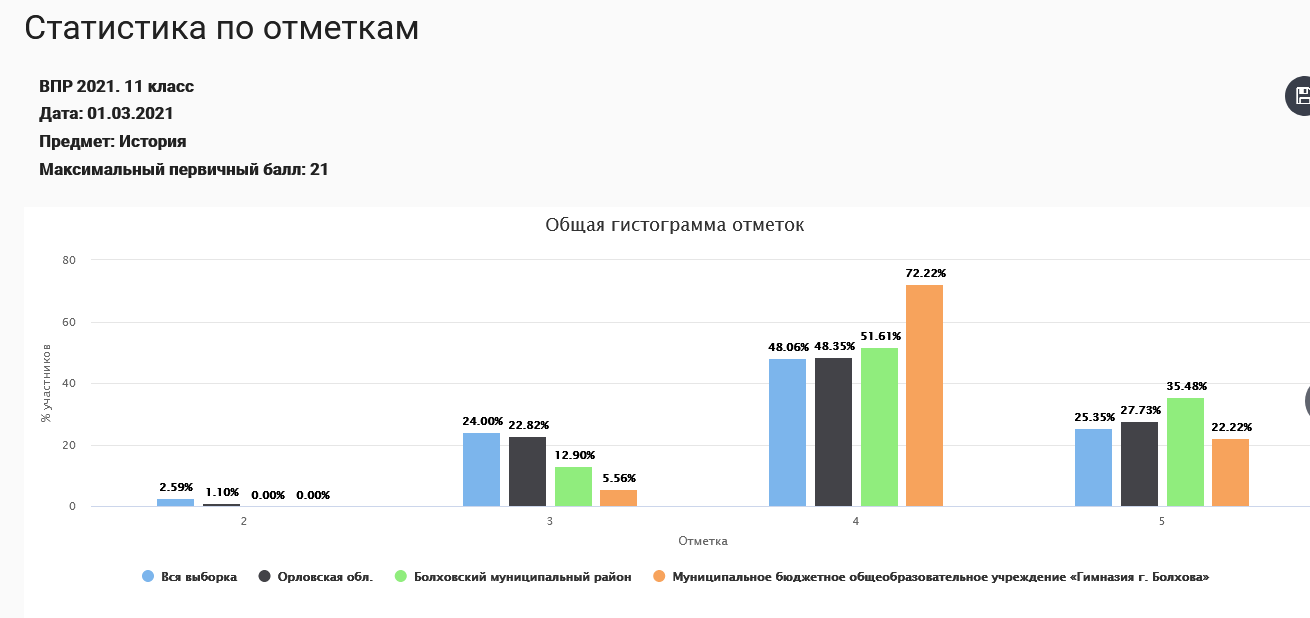 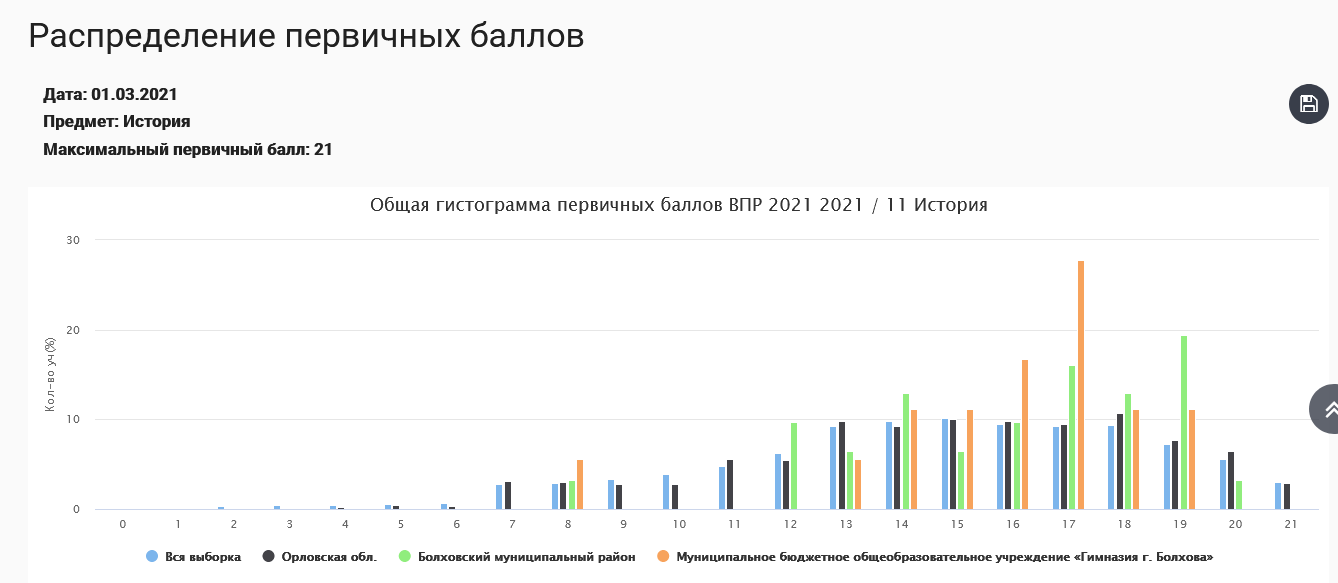 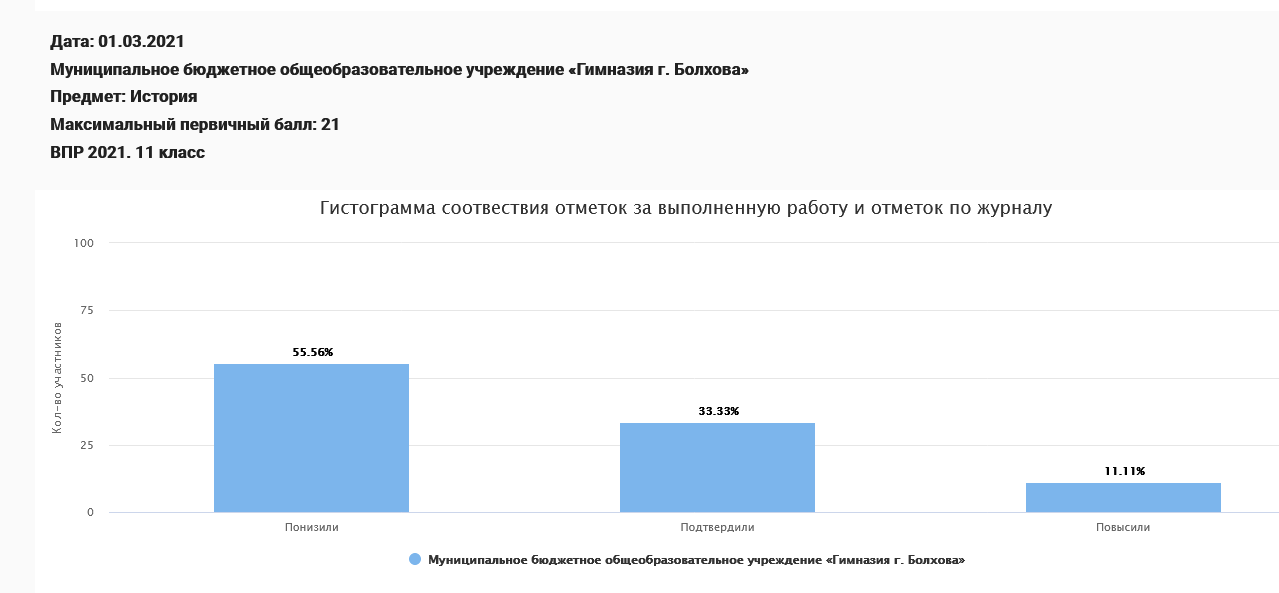 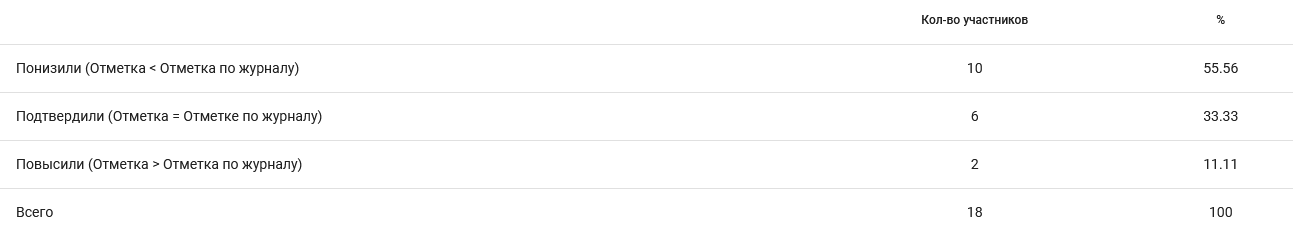 Итоги выполнения ВПР по химии  обучающимися 11  классаСредний первичный балл выполнения ВПР по классу –  18 б., что составляет 55 % выполнения работы.Доля обучающихся, набравших балл выше среднего – 44 %.Доля обучающихся, набравших балл равный среднему – 0 %.Доля обучающихся, набравших максимальный балл – 0 %.	1 обучающийся набрал  28 баллов  из  33 максимальных, % выполнения работы – 85 %.Подробный  анализ выполнения заданий ВПР по химии  показал,  что   у обучающихся 11  класса  сформированы базовые предметные компетентности. Тем не менее, педагогу необходимо обратить внимание на  использование приобретённых  знаний  и умений в практической деятельности и повседневной жизни для объяснения химических явлений, происходящих в природе, быту и на производстве ; умение характеризовать элементы малых периодов по их положению в Периодической системе Д.И. Менделеева; общие химические свойства металлов, неметаллов, основных классов неорганических и органических соединений; умение  определять валентность и степень окисления химических элементов, тип химической связи в соединениях, заряд иона, характер среды в водных растворах неорганических соединений, окислитель и восстановитель, принадлежность веществ к различным классам органических соединений; составлять уравнения реакций изученных типов (электролитической диссоциации, ионного обмена, окислительно-восстановительных); умение  объяснять зависимость свойств веществ от их состава и строения; природу химической связи (ионной, ковалентной, металлической), зависимость скорости химической реакции и положения химического равновесия от различных факторов; сущность изученных видов химических реакций: электролитической диссоциации, ионного обмена, окислительно-восстановительных (и составлять их уравнения). 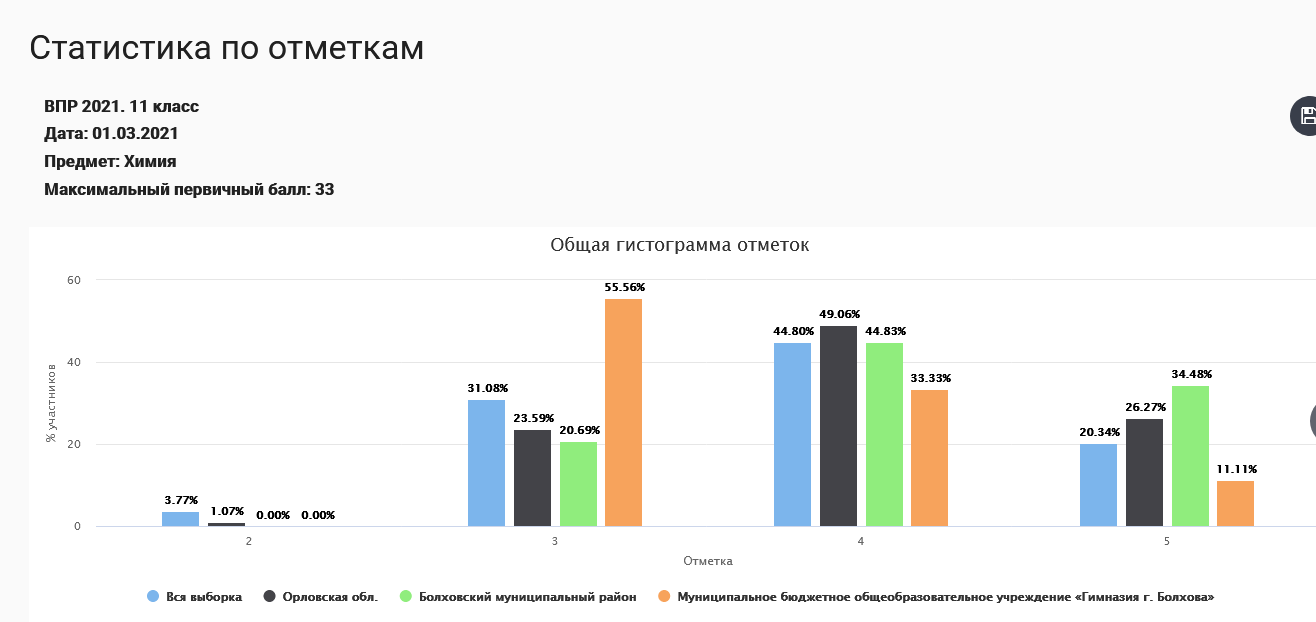 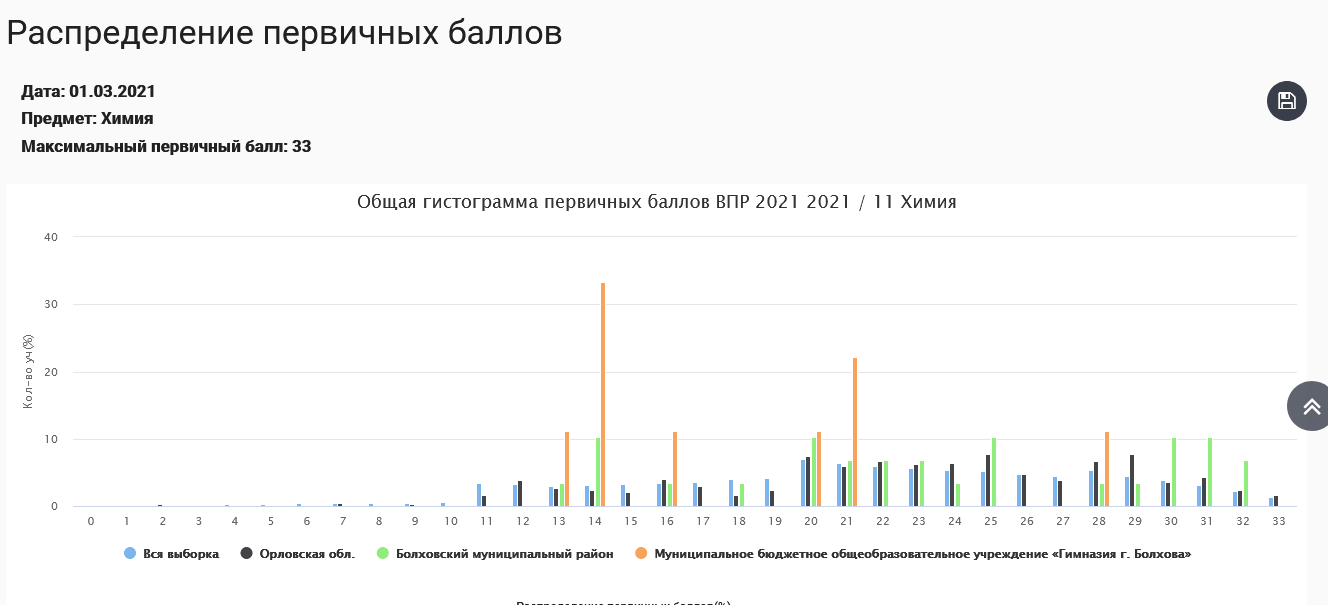 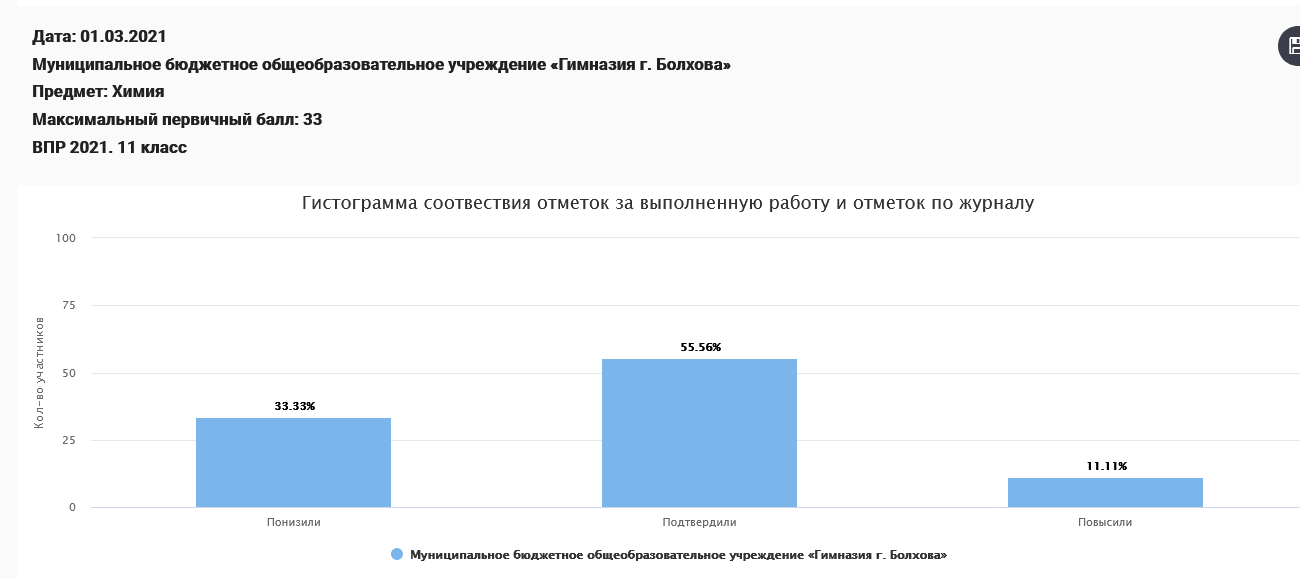 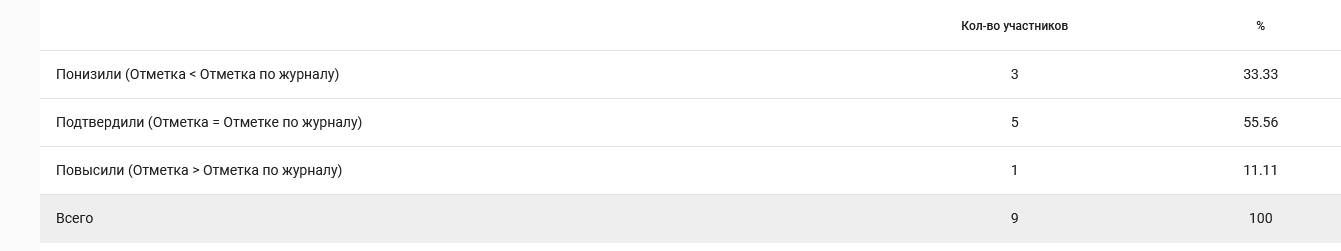 Итоги выполнения ВПР по биологии обучающимися 11  классаСредний первичный балл выполнения ВПР по классу –  16 б., что составляет 50 % выполнения работы.Доля обучающихся, набравших балл выше среднего – 44 %.Доля обучающихся, набравших балл равный среднему – 0 %.Доля обучающихся, набравших максимальный балл – 0 %.	1 обучающийся набрал  23 балла  из  32  максимальных, % выполнения работы – 85 %.Подробный  анализ выполнения заданий ВПР по биологии показал,  что   у обучающихся 11  класса  сформированы базовые предметные компетентности. Тем не менее, педагогу необходимо обратить внимание на  знание  и понимание сущности биологических процессов: размножение, оплодотворение, действие искусственного и естественного отбора, формирование приспособленности, образование видов, круговорот веществ и превращения энергии в экосистемах и биосфере. Умение объяснять: роль биологии в формировании научного мировоззрения; вклад биологических теорий в формирование современной естественнонаучной картины мира; единство живой и неживой природы, родство живых организмов; отрицательное влияние алкоголя, никотина, наркотических веществ на развитие зародыша человека; влияние мутагенов на организм человека, экологических факторов на организмы; взаимосвязи организмов и окружающей среды; причины эволюции, изменяемости видов, нарушений развития организмов. Умение  решать элементарные биологические задачи, составлять элементарные схемы скрещивания и схемы переноса веществ и энергии в экосистемах (цепи питания) . Знание  и понимание  строения  биологических объектов: клетки, генов и хромосом, вида и экосистем (структура). Умение  объяснять роль биологии в формировании научного мировоззрения; вклад биологических теорий в формирование современной естественнонаучной картины мира; единство живой и неживой природы, родство живых организмов; отрицательное влияние алкоголя, никотина, наркотических веществ на развитие зародыша человека; влияние мутагенов на организм человека, экологических факторов на организмы.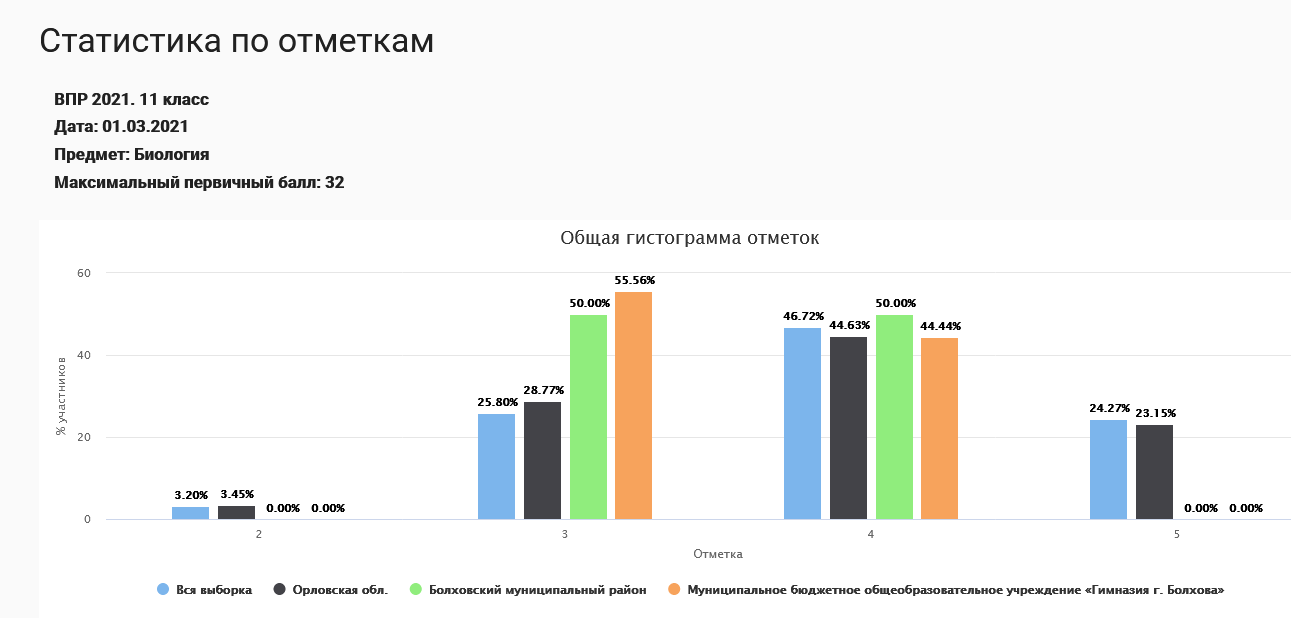 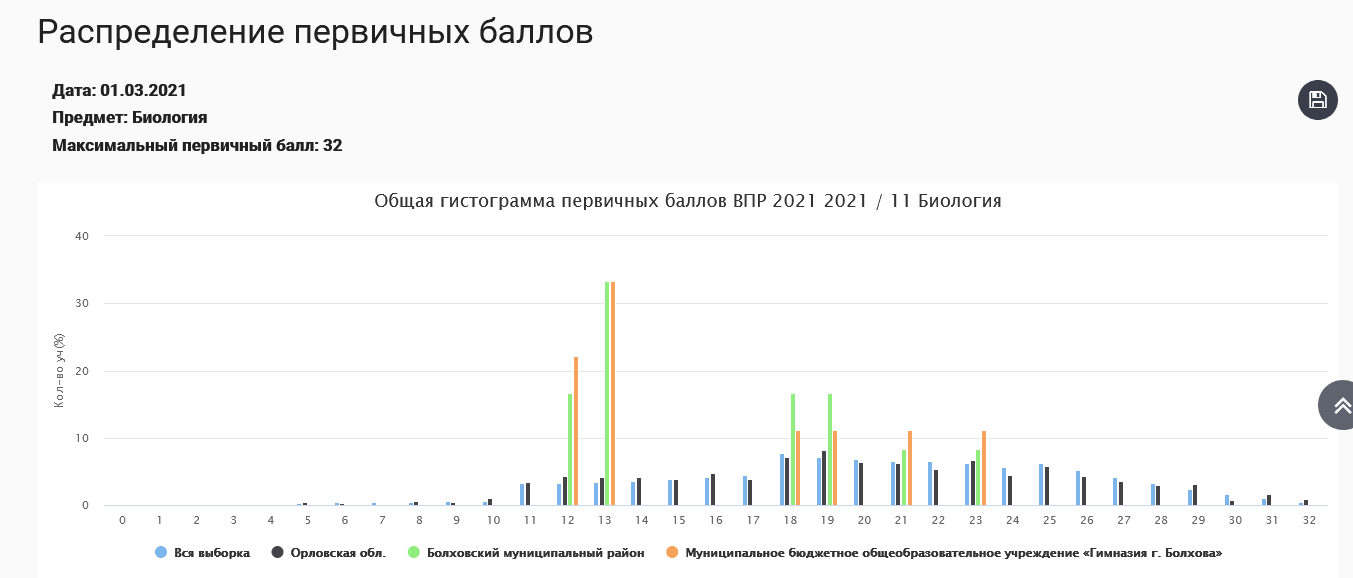 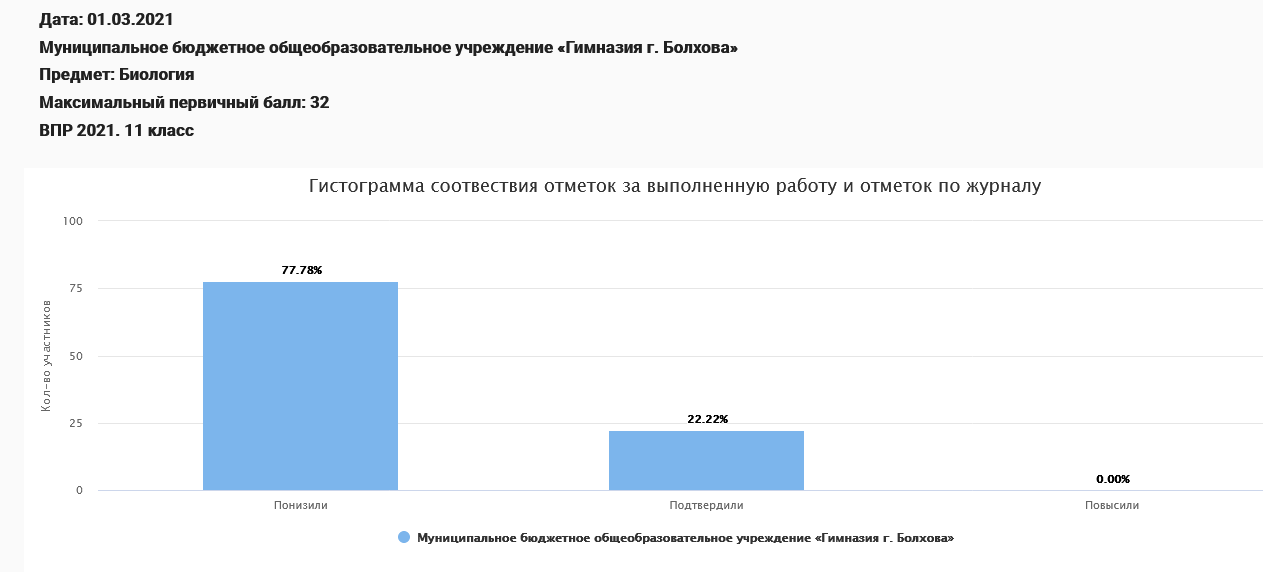 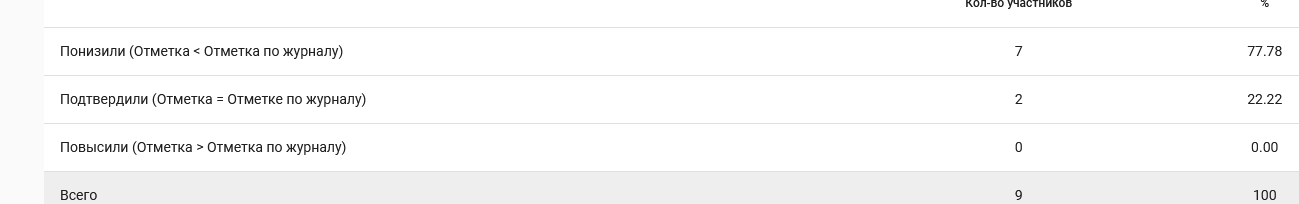 Итоги выполнения ВПР по физике обучающимися 11  классаСредний первичный балл выполнения ВПР по классу –  10 б., что составляет 38 % выполнения работы.Доля обучающихся, набравших балл выше среднего –60%.Доля обучающихся, набравших балл равный среднему – 0 %.Доля обучающихся, набравших максимальный балл – 0 %.Подробный  анализ выполнения заданий ВПР по физике  показал,  что   у обучающихся 11  класса  недостаточно сформированы базовые предметные компетентности. Поэтому  педагогу необходимо обратить внимание на  знание/понимание  смысла  физических понятий; умение  описывать и объяснять физические явления и свойства тел; знание/понимание  смысла  физических величин и законов; умение  отличать гипотезы от научных теорий, делать выводы на основе экспериментальных данных; умение  объяснять устройство и принцип действия технических объектов, приводить примеры практического использования физических знаний; умение  воспринимать и на основе полученных знаний самостоятельно оценивать информацию, содержащуюся в СМИ, Интернете, научно-популярных статьях, уметь использовать.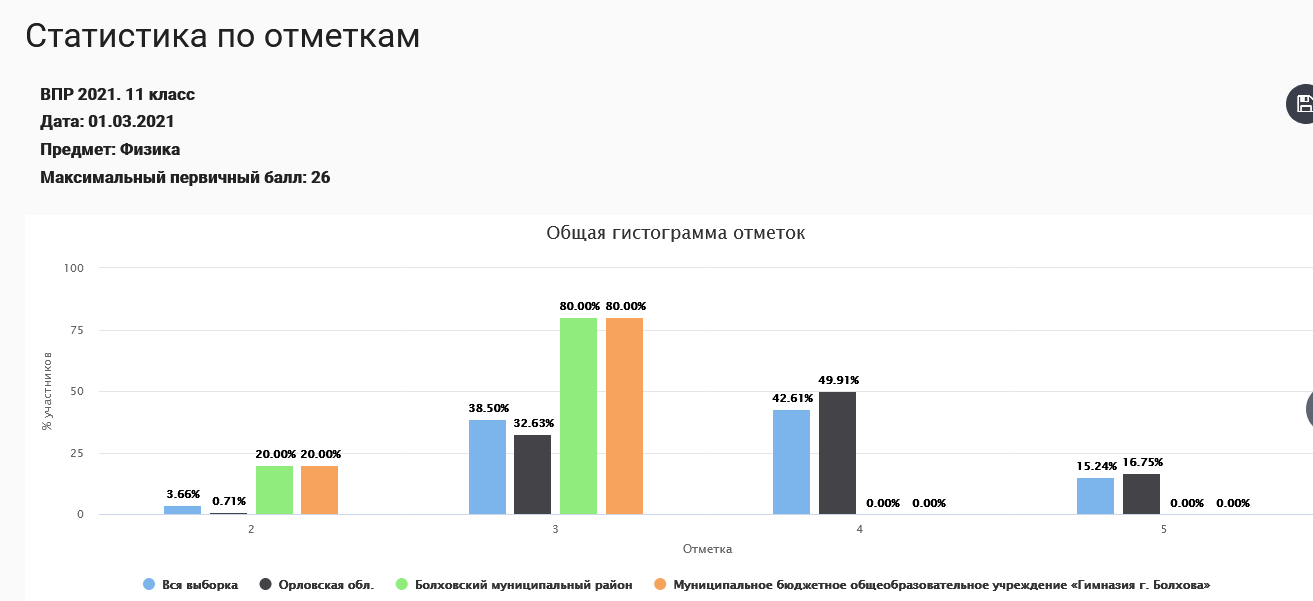 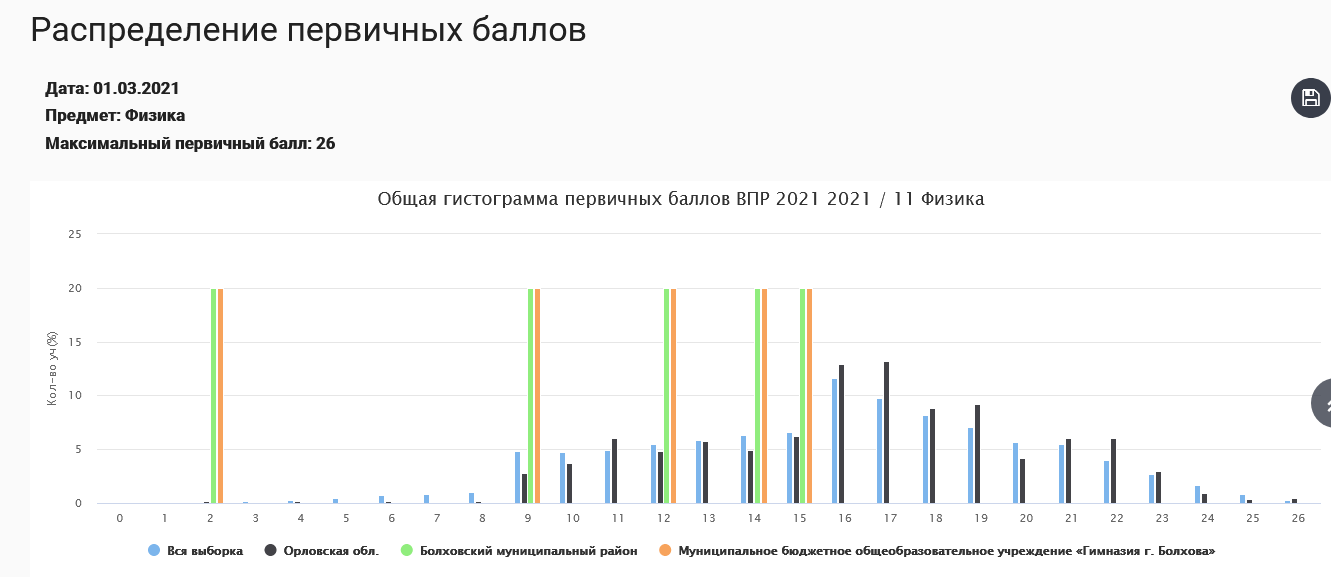 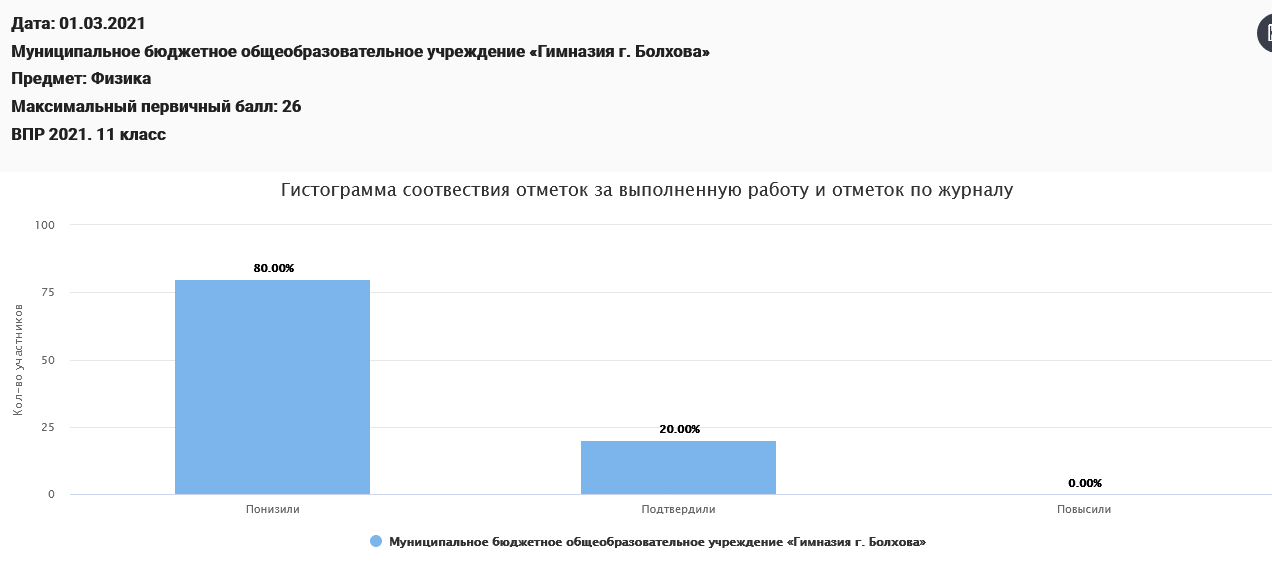 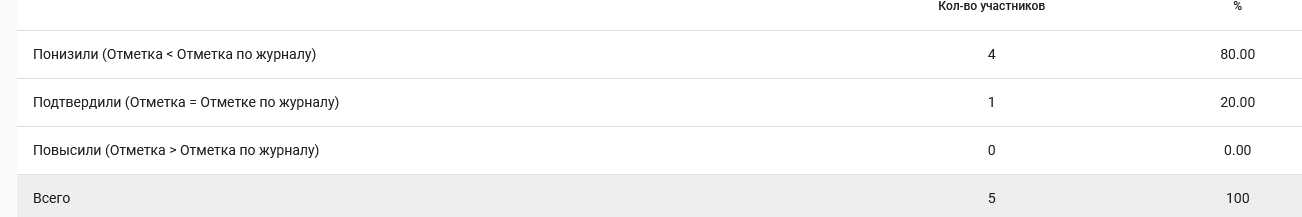 	Сводная  таблица результатов выполнения ВПР по предметам обучающимися 11 классовИз  сводной таблицы видно, что в целом выпускники справились с ВПР.Выводы: результаты ВПР считать удовлетворительными.На основе результатов ВПР определить основные направления дальнейшей подготовки обучающихся гимназии к  внешней оценке качества образования.Рекомендации:Активно использовать задания на преобразование одного вида информации в другой; продолжить обучать учащихся алгоритму поиска информации; необходимо анализировать  графические рисунки, схемы; использовать  задания проблемного и практического характера.Заместитель директора: Куржупова Т.А. (рассмотрено на совещании при директоре)Предмет Всего учеников по спискуВыполняли работуУровни выполнения заданий, Уровни выполнения заданий, Уровни выполнения заданий, Уровни выполнения заданий, Успева-емость%Качество знаний%Степень обученностиСредний баллПредмет Всего учеников по спискуВыполняли работу«5»«4»«3»«2»Успева-емость%Качество знаний%Степень обученностиСредний баллИстория25184131010094704,1Химия 259135010044523,5Биология259045010044483,4Физика2550041800322,8